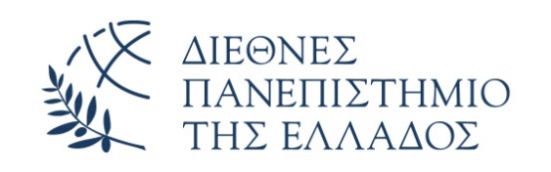 ΚΛΙΝΙΚΗ ΝΟΣΗΛΕΥΤΙΚΗ ΙΙΑΓΙΟΣ ΠΑΥΛΟΣ Ζ17/10 ΈΩΣ 22-11/11/22ΑΓΙΟΣ ΠΑΥΛΟΣ Ζ214/11/22 ΈΩΣ 23/12/22ΚΛΙΝΙΚΗ ΝΟΣΗΛΕΥΤΙΚΗ ΙΙΑΧΕΠΑ Ζ17/10 ΈΩΣ 22-11/11/22ΚΛΙΝΙΚΗ ΝΟΣΗΛΕΥΤΙΚΗ ΙΙΑΧΕΠΑ Ζ214/11/22 ΈΩΣ 23/12/22ΚΛΙΝΙΚΗ ΝΟΣΗΛΕΥΤΙΚΗ ΙΙΓ.ΓΕΝΝΗΜΑΤΑΣ Ζ17/10 ΈΩΣ 22-11/11/22Γ.ΓΕΝΝΗΜΑΤΑΣ Ζ214/11/22 ΈΩΣ 23/12/22ΚΛΙΝΙΚΗ ΝΟΣΗΛΕΥΤΙΚΗ ΙΙΙΠΠΟΚΡΑΤΕΙΟ Ζ17/10 ΈΩΣ 22-11/11/22ΙΠΠΟΚΡΑΤΕΙΟ Ζ214/11/22 ΈΩΣ 23/12/22ΚΛΙΝΙΚΗ ΝΟΣΗΛΕΥΤΙΚΗ ΙΙΠΑΠΑΓΕΩΡΓΙΟΥ Ζ17/10 ΈΩΣ 22-11/11/22ΠΑΠΑΓΕΩΡΓΙΟΥ Ζ2 14/11/22 ΈΩΣ 23/12/22Α/ΑΑ.Μ12019/922019/151932019/1742019/18152019/10762019/118Α/ΑΑ.Μ12019/17022020/33532019/18242019/15552019/10462019/119Α/ΑΑ.Μ12019/12722019/3132019/15442019/552019/15762019/5672019/14882019/6092019/151102019/84112019/86122019/4132019/96142019/173152019/2162019/111Α/ΑΑ.Μ12019/16422019/16932019/15842019/1952019/12362019/4272019/15982019/5492019/58102019/160112019/81122019/143132019/146142019/124152019/92162019/168172019/185Α/ΑΑ.Μ12019/2922019/17932019/4542019/12552019/4962020/36472019/16782019/166Α/ΑΑ.Μ12019/4422019/7232019/7542019/17552019/9762019/10672019/12082019/121Α/ΑΑ.Μ12019/1822019/2532019/18342019/4052021/50962019/4872019/15382019/7092019/142102019/77112019/93122019/95132019/176142019/115152019/122Α/ΑΑ.Μ12019/14122019/2132019/2442019/18952019/2662019/2772019/004382019/17892019/59102019/76112019/132122019/80132019/99142019/165152019/117Α/ΑΑ.Μ12019/14022019/14532019/13442019/14452019/3962019/17772019/4782019/16392019/69102019/131112019/171122019/139132019/1002019142019/105152019/113Α/ΑΑ.Μ12019/1322019/13332019/3442019/3552019/3862019/4172019/5082019/6592019/71102019/85112019/138122019/184132019/147142019/186152019/112162019/172